COÂNG TY COÅ PHAÀN TAXI GAS SAØI GOØN PETROLIMEX         COÄNG HOAØ XAÕ HOÄI CHUÛ NGHÓA VIEÄT                         					                     Ñoäc laäp  - Töï do – Haïnh phuùc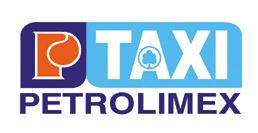                      Soá            /P Taxi-CV                TP. Hoà Chí Minh, ngaøy 30 thaùng 09 naêm 2013         “V/v giải trình Hạn chế phạm vi Kiểm toán ”                              Kính göûi :    - UÛY BAN CHÖÙNG KHOAÙN NHAØ NÖÔÙC            				 -  SỞ GIAO DỊCH CHỨNG KHOÁN HÀ NỘITên công ty : Công ty cổ phần Taxi Gas Sài Gòn PetrolimexMã giao dịch : PGTCăn cứ Công văn số 5943/ UBCK- QLPH của UBCK Nhà nước về việc Giải trình lưu ý của Công ty kiểm toán trong Báo cáo soát xét 6 tháng đầu năm. Công ty chúng tôi xin giải trình như sau :Theo khoản 4 , Điều 10 thông tư số 52/2012/TT- BTC ngày 05/04/2012 của Bộ Tài chính, Công ty chúng tôi đã giải trình hạn chế phạm vi kiểm toán tại Công văn số 139/PTaxi-CV ngày 09/08/2013. Thông tư 52/2012/TT- BTC không yêu cầu có xác nhận của đơn vị kiểm toán. Nay theo yêu cầu CV số 5943/ UBCK- QLPH. Chúng tôi xin trích lại nội dung của Công văn giải trình hạn chế phạm vi kiểm toán , bổ sung có xác nhận của đơn vị kiểm toán :Tại Báo cáo Kiểm toán số 104/2013 ngày 08/08/2013 của Công ty TNHH Kiểm toán Đông Á , có nêu hạn chế phạm vi kiểm toán :“Tại thời điểm 30/06/2013, chúng tôi chưa nhận được đối chiếu đầy đủ các khoản công nợ phải thu khách hàng. Chúng tôi đã thực hiện các thủ tục thay thế tuy nhiên các bằng chứng thu thập được chưa đủ cở sở để chúng tôi đưa ý kiến về tính hiện hữu của các khoản công nợ phải thu khách hàng”Nay Công ty chúng tôi xin được giải trình như sau : Như giải trình tại Báo cáo kiểm toán năm 2012, Công ty chúng tôi có một số khách hàng Công nợ khó đòi, Công ty chúng tôi đã và  đang áp dụng nhiều biện pháp để thu hồi Công nợ đạt hiệu quả nhất. Đến thời điểm 30/06/2013 một số khách hàng chưa hợp tác ký xác nhận công nợ đến thời điểm này. Tuy nhiên chúng tôi cam kết với số dư Công nợ khách tới thời điểm 30/06/2013 đều đã có xác nhận trong thời gian trước đây.Trân trọng./.                                                                                                              GIÁM ĐỐCNơi nhận: Như trên., CBTT.XAÙC NHAÄN CUÛA ÑÔN VÒ KIEÅM TOAÙN